ERZİNCAN KENTİÇİ TRAMVAY HATTI (ETÜT PROJE)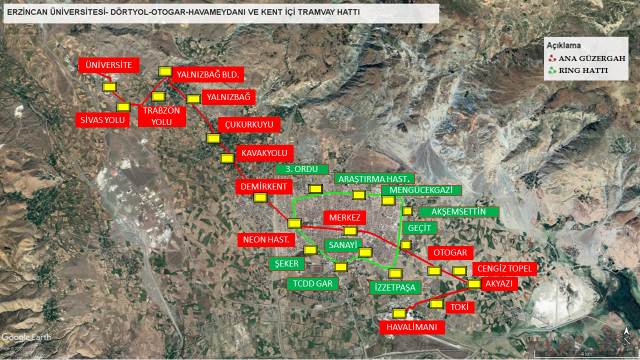 Başlama – Bitiş Tarihi		: 11.05.2018 – 26.08.2019Hat Uzunluğu			: Yaklaşık 36,2 kmİstasyon Sayısı			: 36Tasarım Hızı			: 40 km/saat